附件1：学生自考助学报名系统报名流程请使用谷歌浏览器打开“苏州大学继续教育”网页：http://jxjy.suda.edu.cn 点击页面左侧自考助学报名系统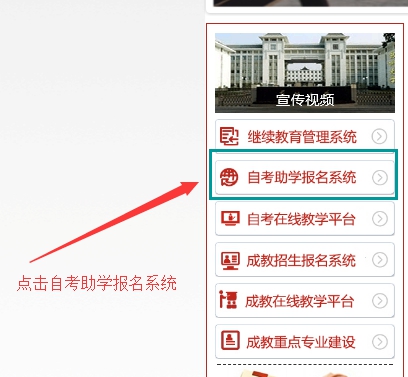 按照要求注册信息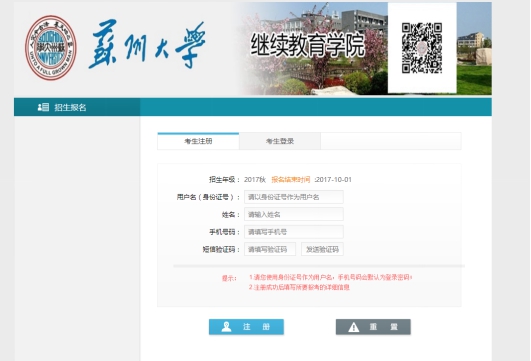 下次登录在自考助学报名系统的“考生登录页面”，用户名为考生身份证号码，密码为考生注册时的手机号码。4、在修改报名信息栏填写报名信息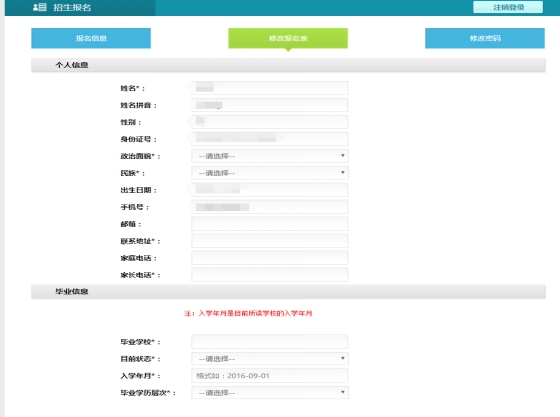 5、信息确认后再次填写报考专业信息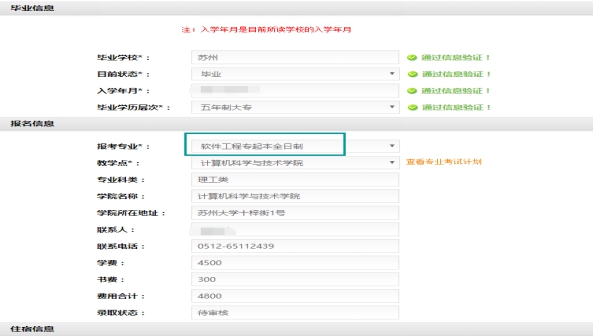 6、报考专业完成后返回到报名信息页面，等待报考学院审核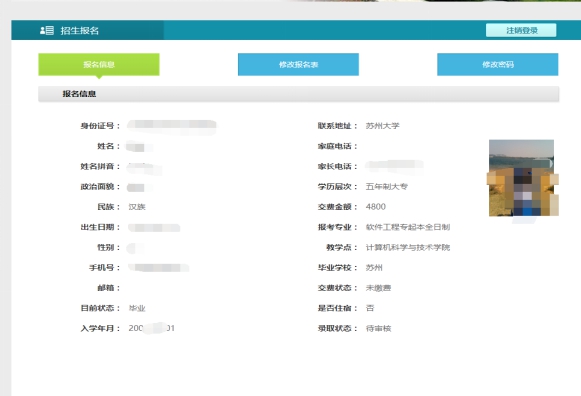 7、学院审核完毕，可在本人报名页面进行缴费操作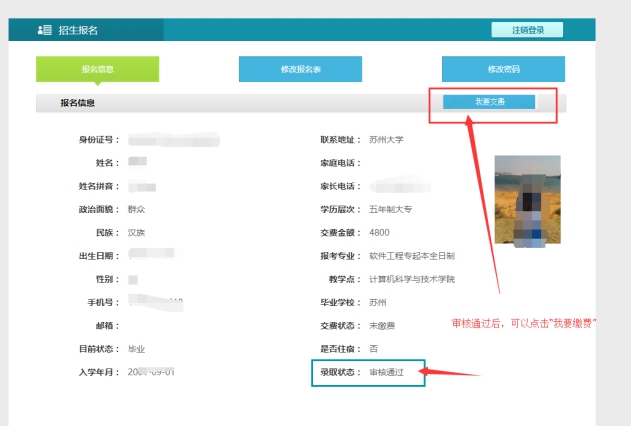 8、通过选择两种缴费方式中的任意一种，进行最后的缴费操作。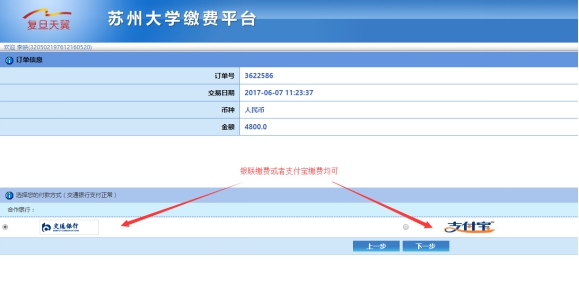 恭喜你，完成最终报名！学费发票将开学完成报到手续后，统一发放